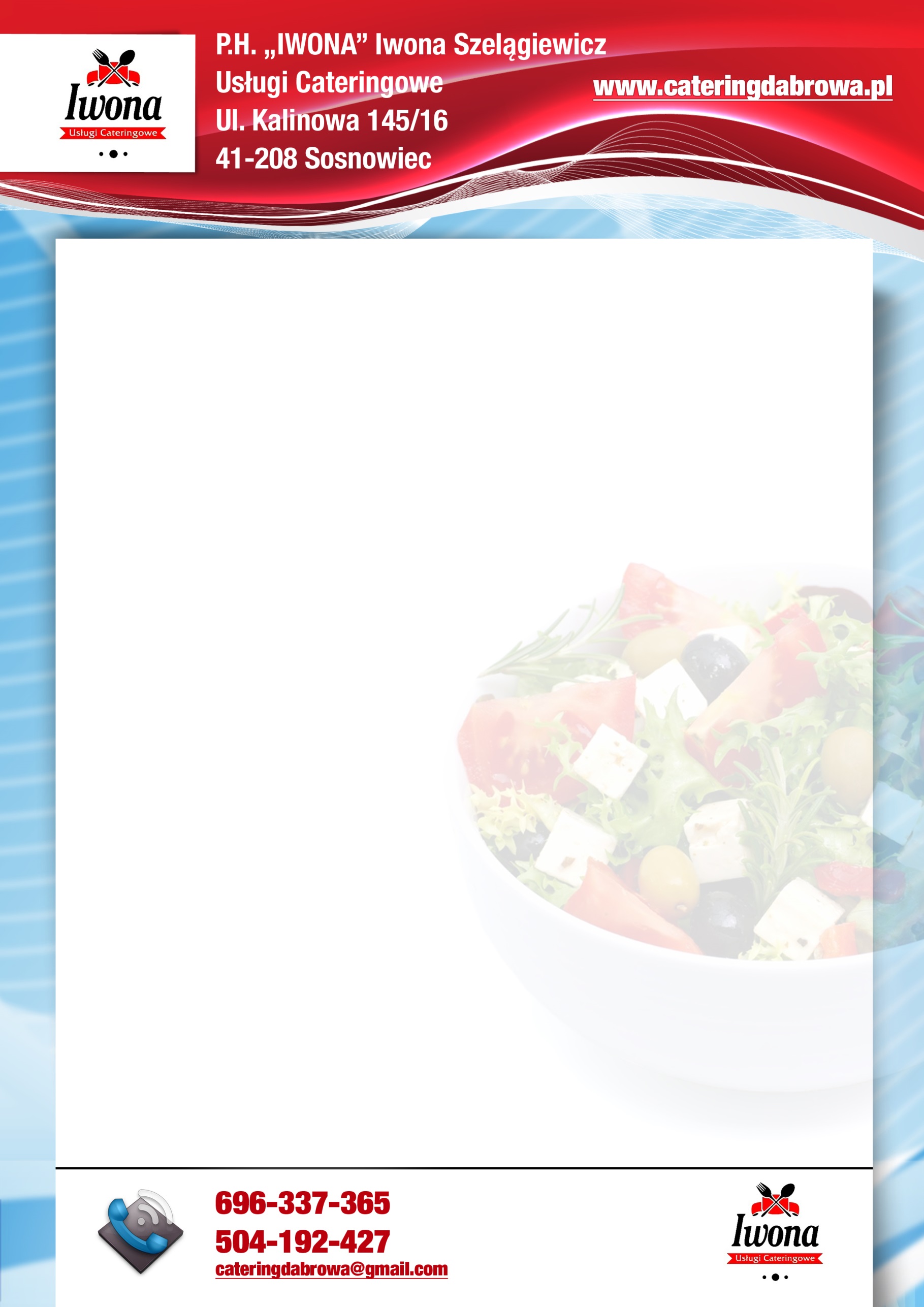 xszaPałki 